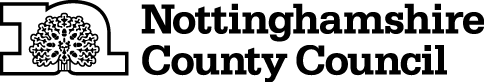 TEMPORARY CLOSURE OF BRIDLEWAYTHE NOTTINGHAMSHIRE COUNTY COUNCIL (NEWTON BRIDLEWAY NO.4)(TEMPORARY PROHIBITION) CONTINUATION ORDER 2022NOTICE IS HEREBY GIVEN that the Nottinghamshire County Council HAS MADE an ORDER, under Sections 14 and 15(8) of the Road Traffic Regulation Act 1984, the effect of which will be: 	To continue the effects of THE NOTTINGHAMSHIRE COUNTY COUNCIL (NEWTON BRIDLEWAY NO.4) (TEMPORARY PROHIBITION) NOTICE 2022.  	That Notice came into force on 30th May 2022.  The effects are that:-No person shall: -  proceed on foot,cause any pedal cycle to proceed,cause any horse to proceed,cause any animal to proceed, 	in the following length of bridleway at Newton in the Borough of Rushcliffe -	Newton Bridleway No.4, within the new housing estate, and comprising a distance of approximately 370 metres.AND NOTICE IS HEREBY FURTHER GIVEN that during the period of restriction the alternative route will be as follows: -	The remainder of Newton Bridleway No.4, Main Street, Newton Lane, Newton Bridleway No.6 and vice versa.IT IS INTENDED that the prohibition respecting the above highway or highways will apply as follows:-	To 18th July 2022 inclusive.The Continuation Order will come into force on 20th June 2022 and any prohibition contained in the continued Order shall apply on that day and on any subsequent day or days when it shall be necessary for the prohibition to apply to enable works to be carried out and the Order shall continue in full force until the works it is proposed to carry out are completed The duration of this Order may be extended with the approval of the relevant Secretary of State.The prohibition is required to enable consolidation of re seeded path. THIS NOTICE IS DATED THIS 17TH DAY OF JUNE 2022Corporate Director of PlaceNottinghamshire County CouncilCounty Hall, West Bridgford, Nottingham NG2 7QPFor more information contact the Rights of Way office on 0115 977 5680